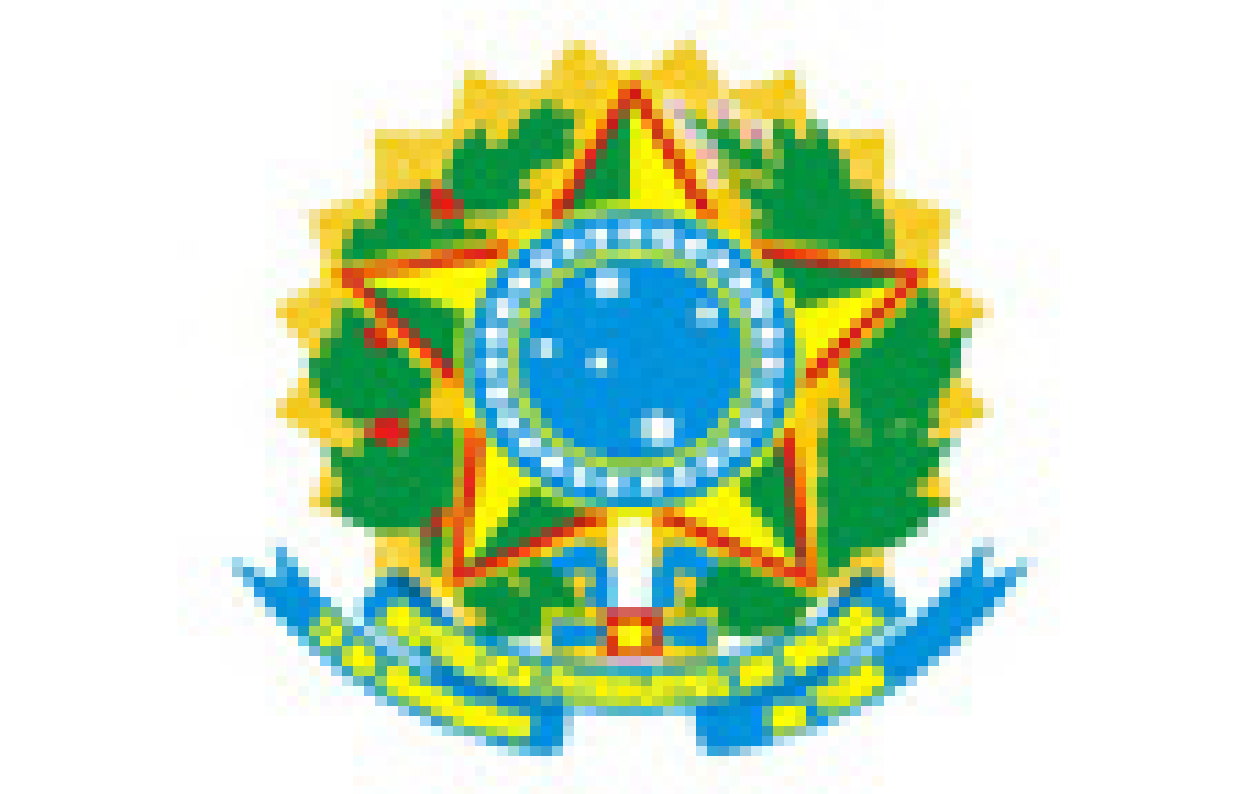 MINISTÉRIO DA EDUCAÇÃOSECRETARIA DE EDUCAÇÃO PROFISSIONAL E TECNOLÓGICAINSTITUTO FEDERAL DE EDUCAÇÃO, CIÊNCIA E TECNOLOGIA DE MINAS GERAISPRÓ-REITORIA DE EXTENSÃOAvenida Professor Mário Werneck, nº 2590, Bairro Buritis - Belo Horizonte - Minas Gerais - CEP: 30.575-180(31) 2513-5157ANEXO IICARTA DE RECOMENDAÇÃO DO PROFESSOR ORIENTADORA Carta de Recomendação do Professor Orientador deve conter os seguintes elementos: a) nome do professor e o campus de lotação, b) nome do aluno, curso e campus, c) exposição dos motivos da recomendação do discente; d) local, data e assinatura do docente.Modelo: Ao Centro de Memória do IFMG, eu____________________________________________________________________,(nome do professor e o campus de lotação) venho por meio desta carta recomendar o aluno_________________________________________________________________, (nome do aluno, curso e campus) como candidato à bolsa PIBEX do Centro de Memória do IFMG. Entendo que o discente faz jus à bolsa PIBEX pelos seguintes motivos________________________________________________________________ (exposição dos motivos da recomendação e/ou outras informações relevantes sobre o discente).______________________________________________________________________ (Local, dia/mês/ano)______________________________________________________________________ (assinatura do professor orientador)